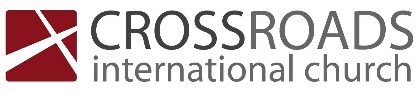 The Spirit-led ChurchGalatians 6:1-10Old Covenant					New CovenantLaw of Moses					Law of Christ		   Conform without Holy Spirit			    Conform with Holy Spirit			      No can					          CanSpirit-led churches walk in the Spirit (5:16-26)Spirit-led churches restore those who walk in the flesh (6:1-5)“Now, when we are conceited, our relationships with other people are poisoned.”“To sum up, then, truly Christian relationships are governed not by rivalry but by service. The correct attitude to other people is not ‘I’m better than you and I’ll prove it’, nor ‘Your better than I and I resent it’, but ‘You are a person of importance in your own right (because God made you in His own image and Christ died for you) and it is my joy and privilege to serve you.’”John StottWe restore gently (1a)We restore carefully (1b)We restore out of love (2)We restore to protect (3-5)Spirit-led churches serve others in love (vs. 6-10)We share good things with our spiritual teachers (6)We consider the future outcome of present investments of life (7-10)18-06-2023 CIC